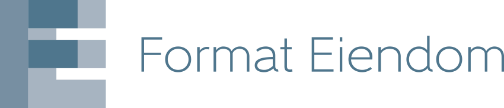 BUDSKJEMA/MIDLERTIDIG KJØPEKONTRAKT BYVILLA SYRIN - KJELLELIASelger: Kjelle Utvikling ASSendes til: post@formateiendom.noUndertegnede bekrefter herved bud om kjøp av leilighet                              ____________________________                                                                                                  Fast kjøpesum i henhold til prisliste                                                      kr 	______________________+ omk.Alt.2:Leilighet:	Fast kjøpesum i henhold til prisliste kr 	+ omk. Alt. 3:Leilighet:	Fast kjøpesum i henhold til prisliste kr 	+ omk. Jeg/vi tilbyr med dette å inngå bindende avtale med selger om kjøp av ovennevnte bolig/leilighet.Finansieringsplan:Långiver:	Referanseperson og tlf. nr.:Sted/dato	Budgiverens underskrift	Budgiverens underskriftOppdrag: Syrin, KjelleliaOppdrag: Syrin, KjelleliaProsjekt: gnr.51 bnr. 19 i Tønsberg kommuneProsjekt: gnr.51 bnr. 19 i Tønsberg kommuneOppdragsansvarlig: Oppdragsansvarlig: Undertegnede 1:FødselsnummerAdresse:Postnr./sted:E-post:Telefonnr:Undertegnede 2:FødselsnummerAdresse:Postnr./sted:E-post:Telefonnr:KrKrEgenkapitalKr